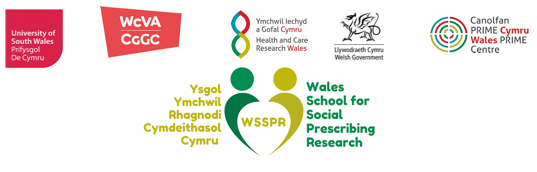 SOCIAL PRESCRIBING EVALUATION FORUMINDIVIDUAL SUPPORT SESSION APPLICATION FORMPlease select the session you are interested in attending.  In the event that your first choice session is taken, you are welcome to indicate your second and third choice if you would like to do so.Please complete the form below:Name:  Names of additional colleagues that would like to attend the session with you:  Organisation: Organisation address:  Tell us about your service:  What evaluation/ monitoring have you done so far?  What do you hope to get out of attending this session?  Please tell us any ideas, question designs or anything else you would like to discuss in the session:  Please return your completed form to wsspr@southwales.ac.uk11:45-12:15Pre-booked clinic session to provide 1-1 support on specific evaluations.12:15-12:45Pre-booked clinic session to provide 1-1 support on specific evaluations.12:45-13:15Pre-booked clinic session to provide 1-1 support on specific evaluations.